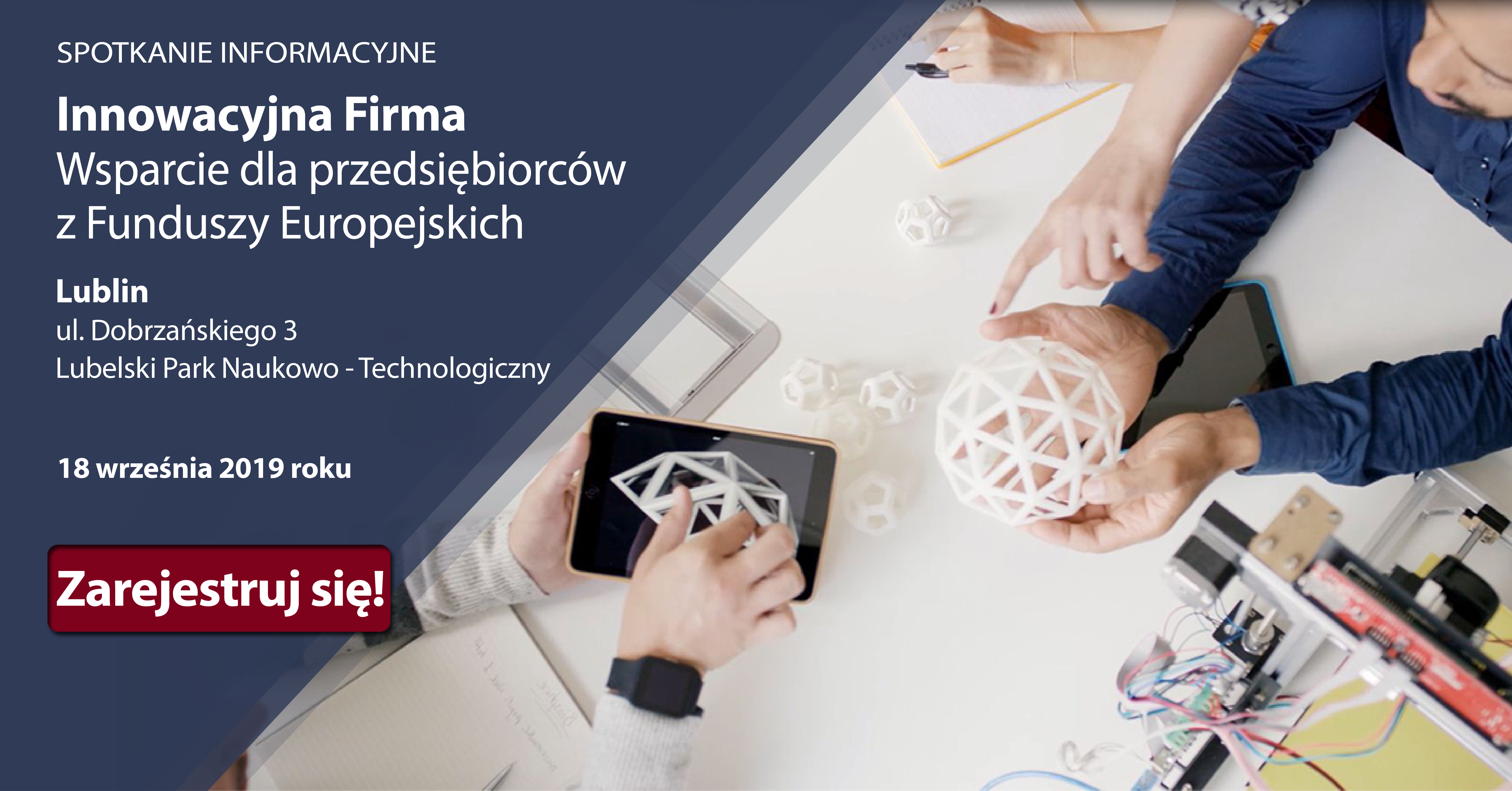 Innowacyjna firma. Wsparcie z Funduszy Europejskich dla przedsiębiorców z woj. Lubelskiego – spotkanie informacyjne w LublinieMinisterstwo Inwestycji i Rozwoju zaprasza przedsiębiorców do udziału w spotkaniu informacyjnym dotyczącym wsparcia na realizację innowacyjnych projektów. Spotkanie odbędzie się 18 września 2019 roku o godzinie 10:00 
w Lubelskim Parku Naukowo – Technologicznym (ul. Dobrzańskiego 3, Lublin). W trakcie spotkania poznają Państwo:Wsparcie dla firm z Programu Inteligentny Rozwój na innowacyjne przedsięwzięcia:Prowadzenie prac badawczo-rozwojowych.Przygotowanie i wdrożenie technologii oraz faza inwestycyjna.Prezentacja instrumentu STEP 2.  Wsparcie dla firm z Programu Polska Wschodnia 3. Wsparcie dla firm z Regionalnego Programu Województwa Lubelskiego Po części prezentacyjnej odbędą się konsultacje indywidualne z ekspertami instytucji, które wdrażają Fundusze Europejskie. Spotkanie jest organizowane we współpracy z: Polską Agencją Rozwoju Przedsiębiorczości, Bankiem Gospodarstwa Krajowego, Narodowym Centrum Badań i Rozwoju, Urzędem Marszałkowskim Województwa Lubelskiego, Lubelskim Parkiem Naukowo-Technologicznym.Formularz rejestracyjny oraz więcej informacji o spotkaniu znajdą Państwo pod linkiem: https://www.funduszeeuropejskie.gov.pl/strony/o-funduszach/szkolenia/spotkanie-innowacyjna-firma-wsparcie-dla-przedsiebiorcow-z-funduszy-europejskich-w-lublinie/Z uwagi na to, że liczba miejsc jest ograniczona, o udziale w spotkaniu decyduje kolejność zgłoszeń.W przypadku pytań, prosimy o kontakt e-mail: spotkaniaregionalne@mr.gov.pl 